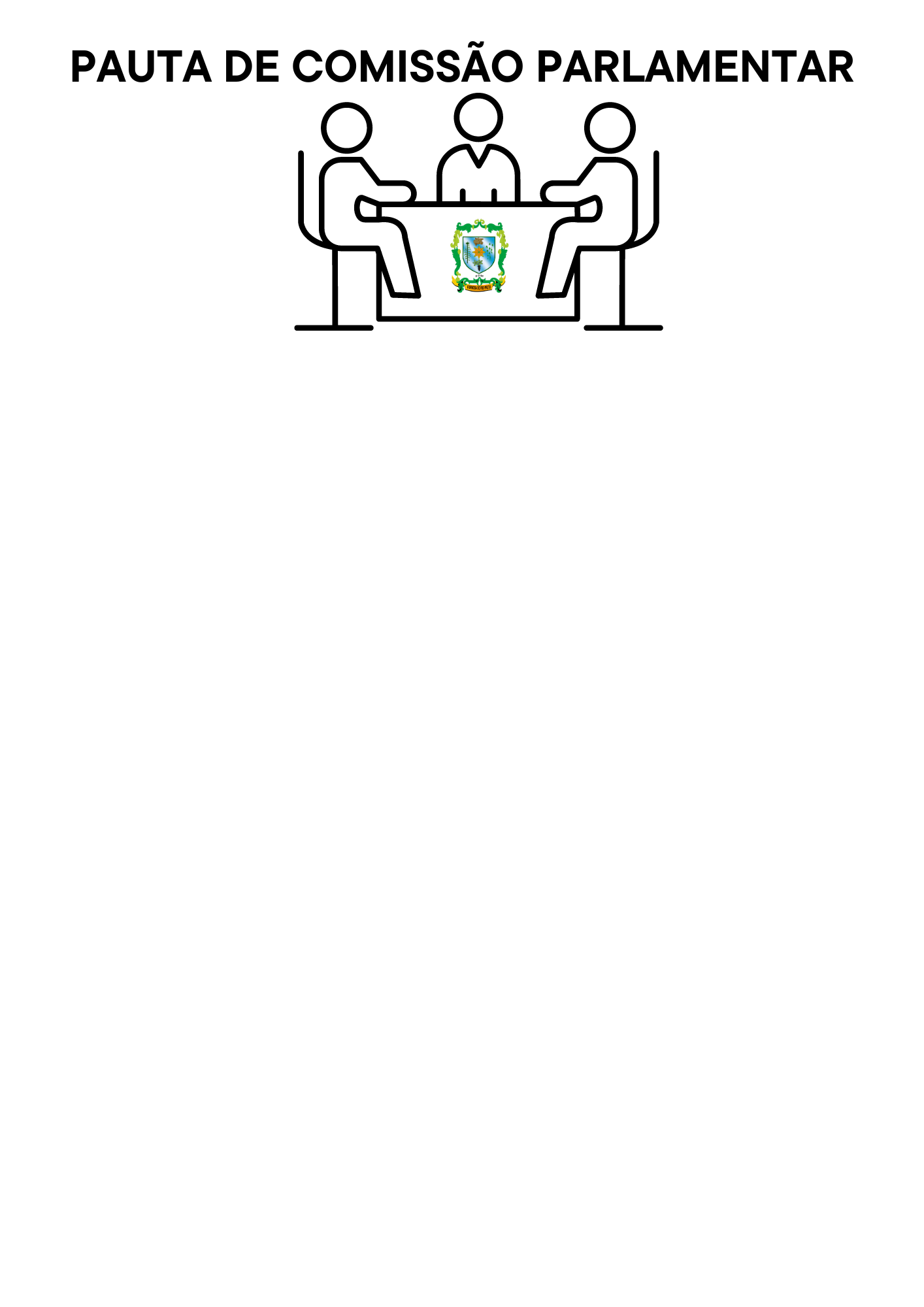 O presidente da Comissão de Constituição, Justiça e Redação Final, vereador Roberto Correia de Andrade, informa pauta de reunião.